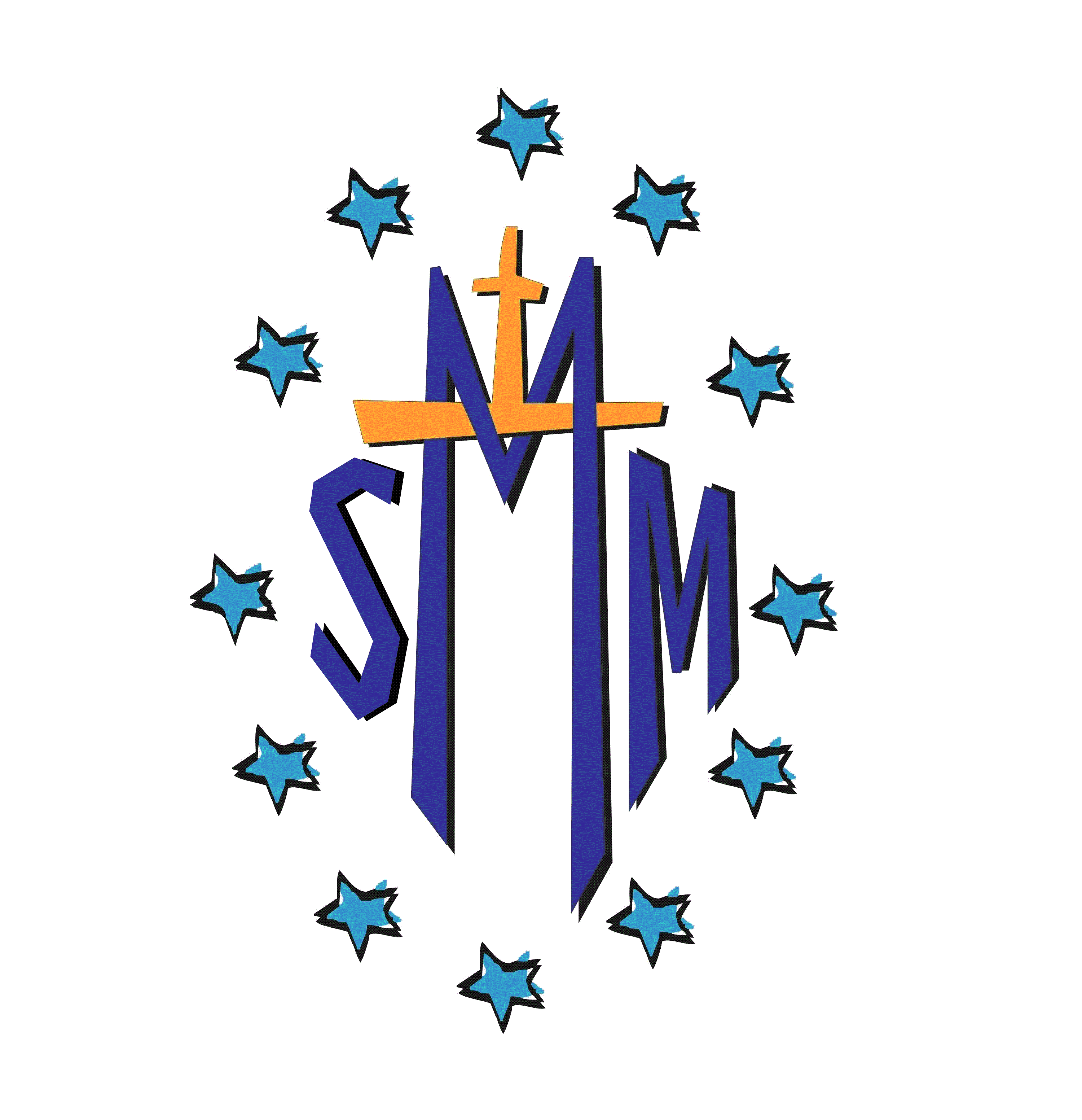 Zúčastním/e se duchovní obnovy v termínech:část duchovní obnovy  - 	sobota 9.5. 	nebo 	23.5.2015	část duchovní obnovy - 	sobota 5.9. 	nebo 	19.9.2015Zaškrtněte, prosím, pouze jeden z termínu 1. části a jeden z termínu 2. části (bližší info – viz praktické informace pro účastníka).Jméno a příjmení účastníka/účastníků – v případě manželů………………………………………………………………………………………………………………..………………………………………………………………………………………………………………..Bydliště, včetně PSČ: ……………………………………………………………………………………………………………………………………………………………..Telefon: …………………………………………………..  Mail:  .…………………..………………………………………………………….Přijedeme s dětmi:		ANO	x      NE	 pokud ANO – jména a věk dětíJméno: ………………………………………………………………………..   Věk: …………………………………..Jméno: ………………………………………………………………………..   Věk: …………………………………..Jméno: ………………………………………………………………………..   Věk: …………………………………..Jméno: ………………………………………………………………………..   Věk: …………………………………..Jméno: ………………………………………………………………………..   Věk: …………………………………..Stravování:Přihlašuji oběd pro …..……….  dospělých osob a pro …………. dětí (poloviční porce).						        pro ………….. dětí (u větších dětí – celá porce).Poznámky:na co je dobré upozornit ohl. „dospěláků“ – např. zdravotní obtíže, alergie, apod.……………………………………………………………………………………………………………………………………………………………………………………………………………………………………………………………………………………………………………………na co je dobré upozornit ohl. Vašich dětí, které budou hlídat „pomocníci“ během Vaší obnovy – např. zdravotní obtíže, alergie, apod.……………………………………………………………………………………………………………………………………………………….…………………..……………………………………………………………………………………………………………………………………………………………………………Následující informace si ponechte. Další informace Vám již nebudou před konáním akce zaslány.PRAKTICKÉ  INFORMACE  PRO  ÚČASTNÍKA … Milí manželé,loňského roku jste měli, většina z Vás, možnost účastnit se v Klokotech 1denní duchovní obnovy. Věříme, že Vám přinesla duchovní užitek a mohli jste z ní aspoň chvíli čerpat na Vaší společné cestě všedních starostí, poznávání sebe a snahy být si vzájemnou oporou ve světě, který rodinu příliš neuznává.Na základě Vašeho zájmu jsme uspořádali duchovní obnovu i letos. Místo konání obnovy Klokoty jsme ponechali. Je dostupným místem pro většinu z Vás a zároveň je zde vše potřebné . Tentokrát bude mít duchovní obnova pro manžele 2 části, které se budou skládat z 1denní obnovy v květnu 2015 a z 1denní obnovy v září 2015. Budou jakýmsi pokračováním duchovní obnovy z r. 2014. Je možné účastnit se pouze jednoho z termínů, např. jednoho termínu v květnu a v září už se neúčastnit, ale pro větší užitek doporučujeme účast na obou. Na základě Vašich zpětných vazeb z loňského roku jsme zvolili právě 1denní akci a raději ve 2 termínech (jaro a podzim), abyste se mohli vzdálit ze svých domovů a načerpat. Pro mnohé z Vás by totiž 2denní obnova nebyla z rodinných důvodů možná.Zkuste už teď odhadnout, který z nabízených podzimních termínů Vám bude vyhovovat. Pokud by se u Vás během roku změnila situace a vyhovoval by Vám spíše druhý termín, stačí mi to mailem nahlásit. Stejně jako loňského roku, je možné, abyste přijeli spolu s dětmi. Pro děti bude během Vašeho programu připravený dětský program a bude o ně postaráno .Vyplněnou přihlášku zašlete na adresu: SMM, Lázeňská 61, 250 02  Stará Boleslav nebo mailem na s.romana.smm@centrum.czPlatba za obnovu:Výše úhrady za duchovní obnovu není stanovena, příspěvek je dobrovolný. Je možné jej zaplatit přímo na místě nebo převodem - název účtu: Romana Dvořáková, č. účtu 261 562 319/0300 (pozn. tím, že SMM není právnická osoba pouze duchovní společenství, účet musí být veden na soukromou osobu).Platba zahrnuje: oběd účastníka a dětí, pronájem prostor v Klokotech, cestovné pro přednášející a režijní náklady akce.Část úhrady za obnovu je hrazena z projektu Společnosti Dcer křesťanské lásky sv. Vincence de Paul.Doprava:Doprava do Klokot je individuální.  Prosím, abys/te dorazil/a/y  včas – od 9.30 do 10.00 hod je registrace účastníků.  Ukončení duchovní obnovy bude po 16.30 hod. Přesná adresa místa akce:  Římskokatolická farnost Tábor-Klokoty, Staroklokotská 1, Tábor. Program se bude konat v klášterním domě Emauzy - odkaz:  http://www.klokoty.cz/old/emauzy.htmlTvoje/Vaše příprava na akci:aby Ti/Vám akce přinesla co největší užitek, prosím, aby ses/ abyste se za přípravu akce modlili,nezapomeň/te si do Klokot vzít dobrou náladu, otevřít své srdce a oči, abys/te mohl/a/i dostat od Pána co nejvíce…Díky za Váš zájem o duchovní obnovu pro manžele … a to nejdůležitější:  UŽ  SE  NA  TEBE/ VÁS MOC  TĚŠÍME Vaše případné dotazy ráda zodpoví s. Romana – mobil: 775 190 707											Přípravný tým SMM